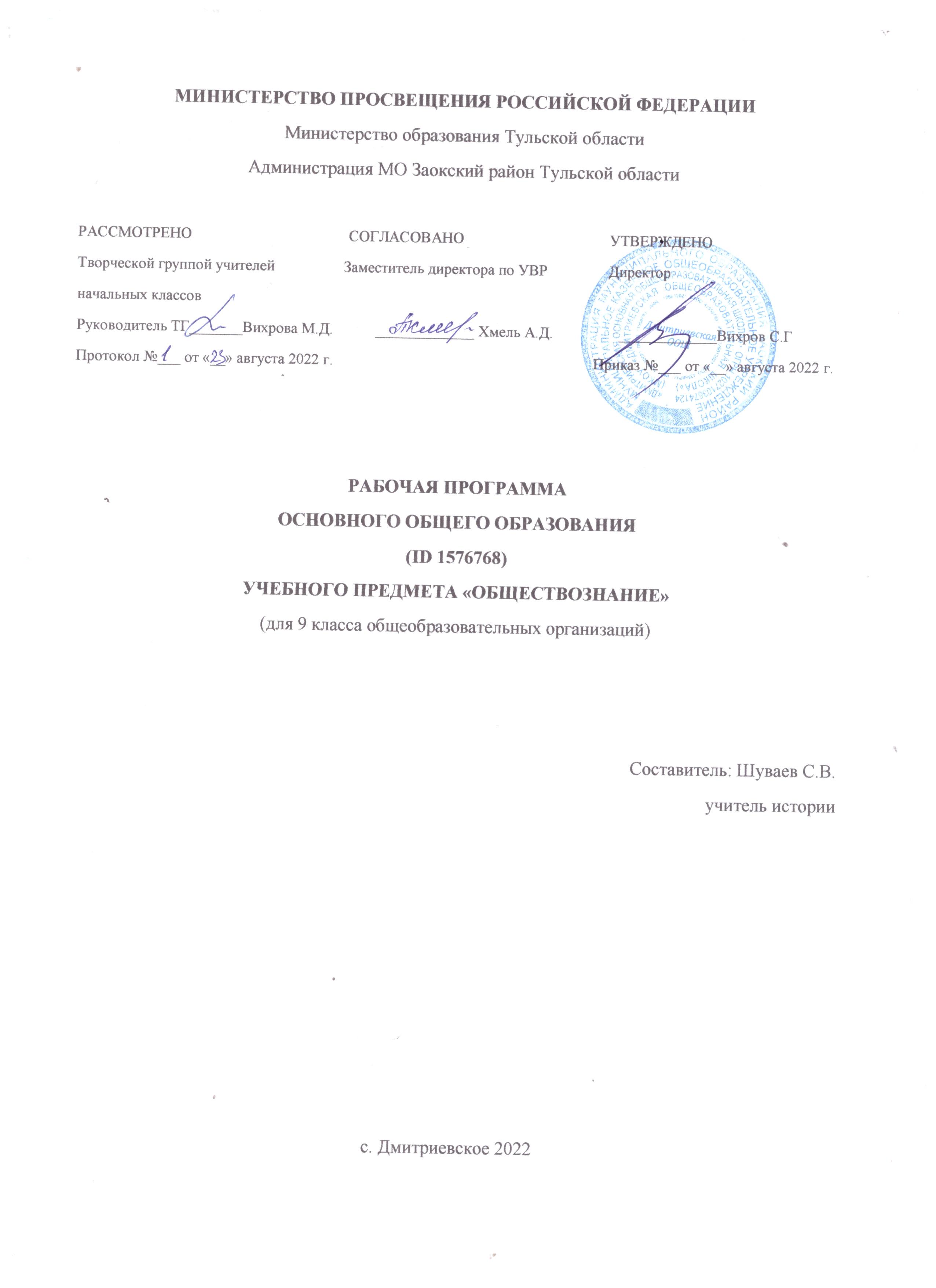 ПОЯСНИТЕЛЬНАЯ ЗАПИСКАРабочая программа по обществознанию для 9 класса составлена на основе положений и требований к результатам освоения основной образовательной программы, представленных в Федеральном государственном образовательном стандарте основного общего образования, в соответствии с Концепцией преподавания учебного предмета «Обществознание» (2018 г.), а также с учётом Примерной программы воспитания (2020 г.). Обществознание играет ведущую роль в выполнении школой функции интеграции молодёжи в современное общество: учебный предмет позволяет последовательно раскрывать учащимся подросткового возраста особенности современного общества, различные аспекты взаимодействия в современных условиях людей друг с другом, с основными институтами государства и гражданского общества, регулирующие эти взаимодействия социальные нормы.Изучение курса «Обществознание», включающего знания о российском обществе и направлениях его развития в современных условиях, об основах конституционного строя нашей страны, правах и обязанностях человека и гражданина, способствует воспитанию российской гражданской 
идентичности, готовности к служению Отечеству, приверженности нацио​нальным ценностям.Привлечение при изучении курса различных источников социальной информации, включая СМИ и Интернет, помогает школьникам освоить язык современной культурной, социально-экономической и политической коммуникации, вносит свой вклад в формирование метапредметных умений извлекать необходимые сведения, осмысливать, преобразовывать и применять их.Изучение учебного курса «Обществознание» содействует вхождению обучающихся в мир культуры и общественных ценностей и в то же время открытию и утверждению собственного «Я», 
формированию способности к рефлексии, оценке своих возможностей и осознанию своего места в обществе.ЦЕЛИ ИЗУЧЕНИЯ УЧЕБНОГО ПРЕДМЕТА «ОБЩЕСТВОЗНАНИЕ»Целями обществоведческого образования в основной школе являются:—  воспитание общероссийской идентичности, патриотизма, гражданственности, социальной ответственности, правового ​самосознания, приверженности базовым ценностям нашего народа;—  развитие у обучающихся понимания приоритетности общенациональных интересов, приверженности правовым принципам, закреплённым в Конституции Российской Федерации и законодательстве Российской Федерации;развитие личности на исключительно важном этапе её социализации — в подростковом возрасте, становление её духовно-нравственной, политической и правовой культуры, социального поведения, основанного на уважении закона и правопорядка; развитие интереса к изучению социальных и гуманитарных дисциплин; способности к личному самоопределению, самореализации, самоконтролю; мотивации к высокопроизводительной, наукоёмкой трудовой деятельности;—  формирование у обучающихся целостной картины общества, адекватной современному уровню знаний и доступной по содержанию для школьников подросткового возраста; освоение учащимися знаний об основных сферах человеческой деятельности, социальных институтах, нормах, регулирующих общественные отношения, необходимые для взаимодействия с 
социальной средой и выполнения типичных социальных ролей человека и гражданина;овладение умениями функционально грамотного человека: получать из разнообразных источников и критически ​осмысливать социальную информацию, систематизировать, анализировать 
полученные данные;—  освоение способов познавательной, коммуникативной, практической деятельности, необходимых для участия в жизни гражданского общества и государства;—  создание условий для освоения обучающимися способов успешного взаимодействия с различными политическими, правовыми, финансово-экономическими и другими социальными институтами для реализации личностного потенциала в современном динамично развивающемся российском обществе;—  формирование опыта применения полученных знаний и умений для выстраивания отношений между людьми различных национальностей и вероисповеданий в общегражданской и в семейно-бытовой сферах; для соотнесения своих действий и действий других людей с нравственными ценностями и нормами поведения, установленными законом; содействия правовыми способами и средствами защите правопорядка в обществе.	МЕСТО УЧЕБНОГО ПРЕДМЕТА «ОБЩЕСТВОЗНАНИЕ» В УЧЕБНОМ ПЛАНЕ 
	В соответствии с учебным планом общее количество времени на учебный года обучения составляет 34 часа. Недельная нагрузка составляет 1 час. СОДЕРЖАНИЕ УЧЕБНОГО ПРЕДМЕТА 	Человек в политическом измерении 
	Политика и политическая власть. Государство — политическая организация общества. Признаки государства. Внутренняя и внешняя политика.	Форма государства. Монархия и республика — основные формы правления. Унитарное и федеративное государственно-территориальное устройство.Политический режим и его виды.Демократия, демократические ценности. Правовое государство и гражданское общество. Участие граждан в политике. Выборы, референдум.	Политические партии, их роль в демократическом обществе. Общественно-политические организации.	Гражданин и государство 
	Основы конституционного строя Российской Федерации. Россия — демократическое федеративное правовое государство с республиканской формой правления. Россия — социальное государство.Основные направления и приоритеты социальной политики российского государства. Россия —светское государство.Законодательные, исполнительные и судебные органы государственной власти в Российской Федерации. Президент — глава государства Российская Федерация. Федеральное Собрание Российской Федерации: Государственная Дума и Совет Федерации. Правительство Российской Федерации. Судебная система в Российской Федерации. Конституционный Суд Российской Федерации. Верховный Суд Российской Федерации.Государственное управление. Противодействие коррупции в Российской Федерации.Государственно-территориальное устройство Российской Федерации. Субъекты Российской Федерации: республика, край, область, город федерального значения, автономная область, автономный округ. Конституционный статус субъектов Российской Федерации.Местное самоуправление.Конституция Российской Федерации о правовом статусе человека и гражданина. Гражданство Российской Федерации. Взаимосвязь конституционных прав, свобод и обязанностей гражданина Российской Федерации.Человек в системе социальных отношений 
Социальная структура общества. Многообразие социальных общностей и групп.Социальная мобильность.Социальный статус человека в обществе. Социальные роли. Ролевой набор подростка.Социализация личности.	Роль семьи в социализации личности. Функции семьи. Семейные ценности. Основные роли членов семьи.Этнос и нация. Россия — многонациональное государство. Этносы и нации в диалоге культур. Социальная политика Российского государства.Социальные конфликты и пути их разрешения.Отклоняющееся поведение. Опасность наркомании и алкоголизма для человека и общества. Профилактика негативных отклонений поведения. Социальная и личная значимость здорового образа жизни.Человек в современном изменяющемся мире 
Информационное общество. Сущность глобализации. Причины, проявления и последствияглобализации, её противоречия. Глобальные проблемы и возможности их решения. Экологическая ситуация и способы её улучшения.Молодёжь — активный участник общественной жизни. Волонтёрское движение.Профессии настоящего и будущего. Непрерывное образование и карьера.Здоровый образ жизни. Социальная и личная значимость здорового образа жизни. Мода и спорт.	Современные формы связи и коммуникации: как они изменили мир. Особенности общения в виртуальном пространстве.Перспективы развития общества.ПЛАНИРУЕМЫЕ ОБРАЗОВАТЕЛЬНЫЕ РЕЗУЛЬТАТЫ	Личностные и метапредметные результаты представлены с учётом особенностей преподавания обществознания в основной школе.Планируемые предметные результаты и содержание учебного предмета распределены по годам обучения с учётом входящих в курс содержательных модулей (разделов) и требований к результатам освоения основной образовательной программы, представленных в Федеральном государственном образовательном стандарте основного общего образования, а также с учётом Примерной программы воспитания. Содержательные модули (разделы) охватывают знания об обществе и человеке в целом, знания всех основных сфер жизни общества и знание основ российского права. Представленный в программе вариант распределения модулей (разделов) по годам обучения является одним из возможных.Научным сообществом и представителями высшей школы предлагается такое распределение содержания, при котором модуль (раздел) «Основы российского права» замыкает изучение курса в основной школе.ЛИЧНОСТНЫЕ РЕЗУЛЬТАТЫ	Личностные результаты воплощают традиционные российские социокультурные и духовно-нравственные ценности, принятые в обществе нормы поведения, отражают готовность обучающихся руководствоваться ими в жизни, во взаимодействии с другими людьми, при принятии собственных решений. Они достигаются в единстве учебной и воспитательной деятельности в процессе развития у обучающихся установки на решение практических задач социальной направленности и опыта конструктивного социального поведения по основным направлениям воспитательной деятельности, в том числе в части: 
	Гражданского воспитания: 
	готовность к выполнению обязанностей гражданина и реализации его прав, уважение прав, свобод и законных интересов других людей; активное участие в жизни семьи, образовательной организации, местного сообщества, родного края, страны; неприятие любых форм экстремизма, дискриминации; понимание роли различных социальных институтов в жизни человека; представление об основных правах, свободах и обязанностях гражданина, социальных нормах и правилах межличностных отношений в поликультурном и многоконфессиональном обществе; представление о способах противодействия коррупции; готовность к разнообразной созидательной деятельности, стремление к взаимопониманию и взаимопомощи; активное участие в школьном самоуправлении; готовность к участию в гуманитарной деятельности (волонтёрство, помощь людям, нуждающимся в ней).	Патриотического воспитания: 
	осознание российской гражданской идентичности в поликультурном и многоконфессиональном обществе; проявление интереса к познанию родного языка, истории, культуры Российской 
Федерации, своего края, народов России; ценностное отношение к достижениям своей Родины —России, к науке, искусству, спорту, технологиям, боевым подвигам и трудовым достижениям народа; уважение к символам России, государственным праздникам; историческому, природному наследию и памятникам, традициям разных народов, проживающих в родной стране.	Духовно-нравственного воспитания: 
	ориентация на моральные ценности и нормы в ситуациях нравственного выбора; готовность оценивать своё поведение и поступки, поведение и поступки других людей с позиции нравственных и правовых норм с учётом осознания последствий поступков; активное неприятие асоциальных поступков; свобода и ответственность личности в условиях индивидуального и общественного пространства.	Физического воспитания, формирования культуры здоровья и эмоционального благополучия: 	осознание ценности жизни; ответственное отношение к своему здоровью и установка на здоровый образ жизни; осознание последствий и неприятие вредных привычек (употребление алкоголя, наркотиков, курение) и иных форм вреда для физического и психического здоровья; соблюдение правил безопасности, в том числе навыки безопасного поведения в интернет-среде; 
	способность адаптироваться к стрессовым ситуациям и меняющимся социальным, 
информационным и природным условиям, в том числе осмысляя собственный опыт и выстраивая дальнейшие цели; 
	умение принимать себя и других, не осуждая; 
	сформированность навыков рефлексии, признание своего права на ошибку и такого же права другого человека.	Трудового воспитания: 
	установка на активное участие в решении практических задач (в рамках семьи, образовательной организации, города, края) технологической и социальной направленности, способность 
инициировать, планировать и самостоятельно выполнять такого рода деятельность; интерес к практическому изучению профессий и труда различного рода, в том числе на основе применения изучаемого предметного знания; осознание важности обучения на протяжении всей жизни для успешной профессиональной деятельности и развитие необходимых умений для этого; уважение к труду и результатам трудовой деятельности; осознанный выбор и построение индивидуальной траектории образования и жизненных планов с учётом личных и общественных интересов и потребностей.	Экологического воспитания: 
	ориентация на применение знаний из социальных и естественных наук для решения задач в области окружающей среды, планирования поступков и оценка возможных последствий своих действий для окружающей среды; повышение уровня экологической культуры, осознание глобального характера экологических проблем и путей их решения; активное неприятие действий, приносящих вред окружающей среде; осознание своей роли как гражданина и потребителя в условиях взаимосвязи природной, технологической и социальной сред; готовность к участию в практической деятельности экологической направленности.	Ценности научного познания: 
	ориентация в деятельности на современную систему научных представлений об основных закономерностях развития человека, природы и общества, о взаимосвязях человека с природной и социальной средой; овладение языковой и читательской культурой как средством познания мира; овладение основными навыками исследовательской деятельности; установка на осмысление опыта, наблюдений, поступков и стремление совершенствовать пути достижения индивидуального и коллективного благополучия.	Личностные результаты, обеспечивающие адаптацию обучающегося к изменяющимся условиям социальной и природной среды: 
	освоение обучающимися социального опыта, основных социальных ролей, соответствующих ведущей деятельности возраста, норм и правил общественного поведения, форм социальной жизни в группах и сообществах, включая семью, группы, сформированные по профессиональной 
деятельности, а также в рамках социального взаимодействия с людьми из другой культурной среды; 	способность обучающихся во взаимодействии в условиях неопределённости, открытость опыту и знаниям других; 
	способность действовать в условиях неопределённости, открытость опыту и знаниям других, повышать уровень своей компетентности через практическую деятельность, в том числе умениеучиться у других людей; осознавать в совместной деятельности новые знания, навыки и компетенции из опыта других; навык выявления и связывания образов, способность формирования новых знаний, в том числе способность формулировать идеи, понятия, гипотезы об объектах и явлениях, в том числе ранее неизвестных, осознавать дефицит собственных знаний и компетентностей, планировать своё развитие; 
	навык выявления и связывания образов, способность формирования новых знаний, в том числе способность формулировать идеи, понятия, гипотезы об объектах и явлениях, в том числе ранее неизвестных, осознавать дефицит собственных знаний и компетентностей, планировать своё развитие; 
	умение распознавать конкретные примеры понятия по характерным признакам, выполнять операции в соответствии с определением и простейшими свойствами понятия, конкретизировать понятие примерами, использовать понятие и его свойства при решении задач (далее — оперировать 
понятиями), а также оперировать терминами и представлениями в области концепции устойчивого развития; 
	умение анализировать и выявлять взаимосвязи природы, общества и экономики; 
	умение оценивать свои действия с учётом влияния на окружающую среду, достижений целей и преодоления вызовов, возможных глобальных последствий; 
	способность обучающихся осознавать стрессовую ситуацию, оценивать происходящие изменения и их последствия; воспринимать стрессовую ситуацию как вызов, требующий контрмер; оценивать ситуацию стресса, корректировать принимаемые решения и действия; формулировать и оценивать риски и последствия, формировать опыт, уметь находить позитивное в произошедшей ситуации; быть готовым действовать в отсутствие гарантий успеха.МЕТАПРЕДМЕТНЫЕ РЕЗУЛЬТАТЫ	Метапредметные результаты освоения основной образовательной программы, формируемые при изучении обществознания: 
	1. Овладение универсальными учебными познавательными действиями 
	Базовые логические действия: 
	выявлять и характеризовать существенные признаки социальных явлений и процессов; 
	устанавливать существенный признак классификации социальных фактов, основания для их обобщения и сравнения, критерии проводимого анализа; 
	с учётом предложенной задачи выявлять закономерности и противоречия в рассматриваемых фактах, данных и наблюдениях; 
	предлагать критерии для выявления закономерностей и противоречий; 
	выявлять дефицит информации, данных, необходимых для решения поставленной задачи; 	выявлять причинно-следственные связи при изучении явлений и процессов; 
	делать выводы с использованием дедуктивных и индуктивных умозаключений, умозаключений по аналогии, формулировать гипотезы о взаимосвязях; 
	самостоятельно выбирать способ решения учебной задачи (сравнивать несколько вариантов решения, выбирать наи​более подходящий с учётом самостоятельно выделенных критериев).	Базовые исследовательские действия: 
	использовать вопросы как исследовательский инструмент познания; 
	формулировать вопросы, фиксирующие разрыв между реальным и желательным состоянием ситуации, объекта, самостоятельно устанавливать искомое и данное; 
	формулировать гипотезу об истинности собственных суждений и суждений других, 
аргументировать свою позицию, мнение; 
	проводить по самостоятельно составленному плану небольшое исследование по установлениюособенностей объекта изучения, причинно-следственных связей и зависимостей объектов между собой; 
	оценивать на применимость и достоверность информацию, полученную в ходе исследования; 	самостоятельно формулировать обобщения и выводы по результатам проведённого наблюдения, исследования, владеть инструментами оценки достоверности полученных выводов и обобщений; 	прогнозировать возможное дальнейшее развитие процессов, событий и их последствия в аналогичных или сходных ситуациях, выдвигать предположения об их развитии в новых условиях и контекстах.	Работа с информацией: 
	применять различные методы, инструменты и запросы при поиске и отборе информации или данных из источников с учётом предложенной учебной задачи и заданных критериев; 
	выбирать, анализировать, систематизировать и интерпретировать информацию различных видов и форм  представления; 
	находить сходные аргументы (подтверждающие или опровергающие одну и ту же идею, версию) в различных информационных источниках; 
	самостоятельно выбирать оптимальную форму представления информации; 
	оценивать надёжность информации по критериям, предложенным педагогическим работником или сформулированным самостоятельно; 
	эффективно запоминать и систематизировать информацию.	2. Овладение универсальными учебными коммуникативными действиями 
	Общение: 
	воспринимать и формулировать суждения, выражать эмоции в соответствии с целями и условиями общения; 
	выражать себя (свою точку зрения) в устных и письменных текстах; 
	распознавать невербальные средства общения, понимать значение социальных знаков, знать и распознавать предпосылки конфликтных ситуаций и смягчать конфликты, вести переговоры; 	понимать намерения других, проявлять уважительное отношение к собеседнику и в корректной форме формулировать свои возражения; 
	в ходе диалога и (или) дискуссии задавать вопросы по существу обсуждаемой темы и высказывать идеи, нацеленные на решение задачи и поддержание благожелательности общения; 
	сопоставлять свои суждения с суждениями других участников диалога, обнаруживать различие и сходство позиций; 
	публично представлять результаты выполненного исследования, проекта; 
	самостоятельно выбирать формат выступления с учётом задач презентации и особенностей аудитории и в соответствии с ним составлять устные и письменные тексты с использованием иллюстративных материалов.	Совместная деятельность: 
	понимать и использовать преимущества командной и индивидуальной работы при решении конкретной проблемы, обосновывать необходимость применения групповых форм взаимодействия при решении поставленной задачи; 
	принимать цель совместной деятельности, коллективно строить действия по её достижению: распределять роли, договариваться, обсуждать процесс и результат совместной работы; уметь обобщать мнения нескольких людей, проявлять готовность руководить, выполнять поручения, подчиняться; 
	планировать организацию совместной работы, определять свою роль (с учётом предпочтений и возможностей всех участников взаимодействия), распределять задачи между членами команды,участвовать в групповых формах работы (обсуждения, обмен мнений, «мозговые штурмы» и иные); 	выполнять свою часть работы, достигать качественного результата по своему направлению и координировать свои действия с другими членами команды; 
	оценивать качество своего вклада в общий продукт по критериям, самостоятельно 
сформулированным участниками взаимодействия; сравнивать результаты с исходной задачей и вклад каждого члена команды в достижение результатов, разделять сферу ответственности и проявлять готовность к предоставлению отчёта перед группой.	3. Овладение универсальными учебными регулятивными действиями 
	Самоорганизация: 
	выявлять проблемы для решения в жизненных и учебных ситуациях; 
	ориентироваться в различных подходах принятия решений (индивидуальное, принятие решения в группе, принятие решений в группе); 
	самостоятельно составлять алгоритм решения задачи (или его часть), выбирать способ решения учебной задачи с учётом имеющихся ресурсов и собственных возможностей, аргументировать предлагаемые варианты решений; 
	составлять план действий (план реализации намеченного алгоритма решения), корректировать предложенный алгоритм с учётом получения новых знаний об изучаемом объекте; 
	делать выбор и брать ответственность за решение.	Самоконтроль: 
	владеть способами самоконтроля, самомотивации и рефлексии; 
	давать адекватную оценку ситуации и предлагать план её изменения; 
	учитывать контекст и предвидеть трудности, которые могут возникнуть при решении учебной задачи, адаптировать решение к меняющимся обстоятельствам; 
	объяснять причины достижения (недостижения) результатов деятельности, давать оценку приобретённому опыту, уметь находить позитивное в произошедшей ситуации; 
	вносить коррективы в деятельность на основе новых обстоятельств, изменившихся ситуаций, установленных ошибок, возникших трудностей; 
	оценивать соответствие результата цели и условиям.Эмоциональный интеллект: 
различать, называть и управлять собственными эмоциями и эмоциями других; выявлять и анализировать причины эмоций; 
ставить себя на место другого человека, понимать мотивы и намерения другого; регулировать способ выражения эмоций.Принятие себя и других: 
осознанно относиться к другому человеку, его мнению; признавать своё право на ошибку и такое же право другого; принимать себя и других, не осуждая; 
открытость себе и другим; 
осознавать невозможность контролировать всё вокруг.ПРЕДМЕТНЫЕ РЕЗУЛЬТАТЫЧеловек в политическом измерении—  осваивать и применять знания о государстве, его признаках и форме, внутренней и внешней политике, о демократии и демократических ценностях, о конституционном статусе гражданина Российской Федерации, о формах участия граждан в политике, выборах и референдуме, о политических партиях;—  характеризовать государство как социальный институт; принципы и признаки демократии, демократические ценности; роль государства в обществе на основе его функций; правовое государство;—  приводить примеры государств с различными формами правления, государственно-территориального устройства и политическим режимом; реализации функций государства на примере внутренней и внешней политики России; политических партий и иных общественных объединений граждан; законного участия граждан в политике; связи политических потрясений и социально-экономического кризиса в государстве;—  классифицировать современные государства по разным признакам; элементы формы государства; типы политических партий; типы общественно-политических организаций;—  сравнивать (в том числе устанавливать основания для сравнения) политическую власть с другими видами власти в обществе; демократические и недемократические политические режимы, унитарное и федеративное территориально-государственное устройство, монархию и республику, политическую партию и общественно-политическое движение, выборы и референдум;—  устанавливать и объяснять взаимосвязи в отношениях между человеком, обществом и государством; между правами человека и гражданина и обязанностями граждан, связи политических потрясений и социально-экономических кризисов в государстве;—  использовать полученные знания для объяснения сущности политики, политической власти, значения политической деятельности в обществе; для объяснения взаимосвязи правового государства и гражданского общества; для осмысления личного социального опыта при исполнении социальной роли гражданина; о роли информации и информационных технологий в современном мире для аргументированного объяснения роли СМИ в современном обществе и государстве;—  определять и аргументировать неприемлемость всех форм антиобщественного поведения в политике с точки зрения социальных ценностей и правовых норм;—  решать в рамках изученного материала познавательные и практические задачи, отражающие типичные взаимодействия между субъектами политики; выполнение социальных ролей избирателя, члена политической партии, участника общественно-политического движения;—  овладевать смысловым чтением фрагментов Конституции Российской Федерации, других нормативных правовых актов, учебных и иных текстов обществоведческой тематики, связанных с деятельностью субъектов политики, преобразовывать текстовую информацию в таблицу или схему о функциях государства, политических партий, формах участия граждан в политике;—  искать и извлекать информацию о сущности политики, государстве и его роли в обществе: по заданию учителя выявлять соответствующие факты из разных адаптированных источников (в том числе учебных материалов) и публикаций СМИ с соблюдением правил информационной безопасности при работе в Интернете;—  анализировать и конкретизировать социальную информацию о формах участия граждан нашей страны в политической жизни, о выборах и референдуме;—  оценивать политическую деятельность различных субъектов политики с точки зрения учёта в ней интересов развития общества, её соответствия гуманистическим и демократическим ценностям: выражать свою точку зрения, отвечать на вопросы, участвовать в дискуссии;—  использовать полученные знания в практической учебной деятельности (включая выполнение проектов индивидуально и в группе), в повседневной жизни для реализации прав гражданина в политической сфере; а также в публичном представлении результатов своей деятельности в соответствии с темой и ситуацией общения, особенностями аудитории и регламентом;—  осуществлять совместную деятельность, включая взаимодействие с людьми другой культуры, национальной и религиозной принадлежности, на основе национальных ценностей современного российского общества: гуманистических и демократических ценностей, идей мира и взаимопонимания между народами, людьми разных культур: выполнять учебные задания в парах и группах, исследовательские проекты.Гражданин и государство—  осваивать и применять знания об основах конституционного строя и организации государственной власти в Российской Федерации, государственно-территориальном устройстве Российской Федерации, деятельности высших органов власти и управления в Российской Федерации; об основных направлениях внутренней политики Российской Федерации;—  характеризовать Россию как демократическое федеративное правовое государство с республиканской формой правления, как социальное государство, как светское государство; статус и полномочия Президента Российской Федерации, особенности формирования и функции Государственной Думы и Совета Федерации, Правительства Российской Федерации;—  приводить примеры и моделировать ситуации в политической сфере жизни общества, связанные с осуществлением правомочий высших органов государственной власти Российской Федерации, субъектов Федерации; деятельности политических партий; политики в сфере культуры и образования, бюджетной и денежно-кредитной политики, политики в сфере противодействии коррупции, обеспечения безопасности личности, общества и государства, в том числе от терроризма и экстремизма;—  классифицировать по разным признакам (в том числе устанавливать существенный признак классификации) полномочия высших органов государственной власти Российской Федерации;—  сравнивать с опорой на Конституцию Российской Федерации полномочия центральных органов государственной власти и субъектов Российской Федерации;—  устанавливать и объяснять взаимосвязи ветвей власти и субъектов политики в Российской Федерации, федерального центра и субъектов Российской Федерации, между правами человека и гражданина и обязанностями граждан;—  использовать полученные знания для характеристики роли Российской Федерации в современном мире; для объяснения сущности проведения в отношении нашей страны международной политики «сдерживания»; для объяснения необходимости противодействия коррупции;—  с опорой на обществоведческие знания, факты общественной жизни и личный социальный опыт определять и аргументировать с точки зрения ценностей гражданственности и патриотизма своё отношение к внутренней и внешней политике Российской Федерации, к проводимой по отношению к нашей стране политике «сдерживания»;—  решать познавательные и практические задачи, отражающие процессы, явления и события в политической жизни Российской Федерации, в международных отношениях;—  систематизировать и конкретизировать информацию о политической жизни в стране в целом, в субъектах Российской Федерации, о деятельности высших органов государственной власти, об основных направлениях внутренней и внешней политики, об усилиях нашего государства в борьбе с экстремизмом и международным терроризмом;—  овладевать смысловым чтением текстов обществоведческой тематики: отбирать информацию об основах конституционного строя Российской Федерации, гражданстве Российской Федерации, конституционном статусе человека и гражданина, о полномочиях высших органов государственной власти, местном самоуправлении и его функциях из фрагментов Конституции Российской Федерации, других нормативных правовых актов и из предложенных учителем источников и учебных материалов, составлять на их основе план, преобразовывать текстовую информацию в таблицу, схему;—  искать и извлекать информацию об основных направлениях внутренней и внешней политики Российской Федерации, высших органов государственной власти, о статусе субъекта Федерации, в котором проживают обучающиеся: выявлять соответствующие факты из 
публикаций СМИ с соблюдением правил информационной безопасности при работе в Интернете;—  анализировать, обобщать, систематизировать и конкретизировать информацию о важнейших изменениях в российском законодательстве, о ключевых решениях высших органов государственной власти и управления Российской Федерации, субъектов Российской Федерации, соотносить её с собственными знаниями о политике, формулировать выводы, подкрепляя их аргументами;—  оценивать собственные поступки и поведение других людей в гражданско-правовой сфере с позиций национальных ценностей нашего общества, уважения норм российского права, выражать свою точку зрения, отвечать на вопросы, участвовать в дискуссии;—  использовать полученные знания о государстве Российская Федерация в практической учебной деятельности (выполнять проблемные задания, индивидуальные и групповые проекты), в повседневной жизни для осознанного выполнения гражданских обязанностей; публично представлять результаты своей деятельности (в рамках изученного материала, включая проектную деятельность) в соответствии с темой и ситуацией общения, особенностями аудитории и регламентом;—  самостоятельно заполнять форму (в том числе электронную) и составлять простейший документ при использовании портала государственных услуг;—  осуществлять совместную деятельность, включая взаимодействие с людьми другой культуры, национальной и религиозной принадлежности на основе национальных ценностей современного российского общества: гуманистических и демократических ценностей, идей мира и взаимопонимания между народами, людьми разных культур.Человек в системе социальных отношений—  осваивать и применять знания о социальной структуре общества, социальных общностях и группах; социальных стату​сах, ролях, социализации личности; важности семьи как ба​зового социального института; об этносе и нациях, этническом многообразии современного 
человечества, диалоге куль​тур, отклоняющемся поведении и здоровом образе жизни;—  характеризовать функции семьи в обществе; основы социальной политики Российского государства;—  приводить примеры различных социальных статусов, социальных ролей, социальной политики Российского государства;—  классифицировать социальные общности и группы;—  сравнивать виды социальной мобильности;—  устанавливать и объяснять причины существования разных социальных групп; социальных различий и конфликтов;—  использовать полученные знания для осмысления личного социального опыта при исполнении типичных для несовершеннолетних социальных ролей; аргументированного объяснения социальной и личной значимости здорового образа жизни, опасности наркомании и алкоголизма для человека и общества;—  определять и аргументировать с опорой на обществоведческие знания, факты общественной жизни и личный социальный опыт своё отношение к разным этносам;—  решать познавательные и практические задачи, отражающие типичные социальные взаимодействия; направленные на распознавание отклоняющегося поведения и его видов;—  осуществлять смысловое чтение текстов и составлять на основе учебных текстов план (в том числе отражающий изу​ченный материал о социализации личности);—  извлекать информацию из адаптированных источников, публикаций СМИ и Интернета о межнациональных отношениях, об историческом единстве народов России; преобразовывать информацию из текста в модели (таблицу, диаграмму, схему) и из предложенных моделей в текст;—  анализировать, обобщать, систематизировать текстовую и статистическую социальную информацию из адаптированных источников, учебных материалов и публикаций СМИ об отклоняющемся поведении, его причинах и негативных последствиях; о выполнении членами семьи своих социальных ролей; о социальных конфликтах; критически оценивать современную социальную информацию;—  оценивать собственные поступки и поведение, демонстрирующее отношение к людям других национальностей; осознавать неприемлемость антиобщественного поведения;—  использовать полученные знания в практической деятельности для выстраивания собственного поведения с позиции здорового образа жизни;—  осуществлять совместную деятельность с людьми другой национальной и религиозной принадлежности на основе веротерпимости и взаимопонимания между людьми разных культур.Человек в современном изменяющемся мире—  осваивать и применять знания об информационном обществе, глобализации, глобальных проблемах;—  характеризовать сущность информационного общества; здоровый образ жизни; глобализацию как важный общемировой интеграционный процесс;—  приводить примеры глобальных проблем и возможных путей их решения; участия молодёжи в общественной жизни; влияния образования на возможности профессионального выбора и карьерного роста;—  сравнивать требования к современным профессиям;—  устанавливать и объяснять причины и последствия глобализации;—  использовать полученные знания о современном обществе для решения познавательных задач и анализа ситуаций, включающих объяснение (устное и письменное) важности здорового образа жизни, связи здоровья и спорта в жизни человека;—  определять и аргументировать с опорой на обществоведческие знания, факты общественной жизни и личный социальный опыт своё отношение к современным формам коммуникации; к здоровому образу жизни;—  решать в рамках изученного материала познавательные и практические задачи, связанные с волонтёрским движением; отражающие особенности коммуникации в виртуальном пространстве;—  осуществлять смысловое чтение текстов (научно-популярных, публицистических и др.) по проблемам современного общества, глобализации; непрерывного образования; выбора профессии;—  осуществлять поиск и извлечение социальной информации (текстовой, графической, аудиовизуальной) из различных источников о глобализации и её последствиях; о роли непрерывного образования в современном обществе.ТЕМАТИЧЕСКОЕ ПЛАНИРОВАНИЕ ПОУРОЧНОЕ ПЛАНИРОВАНИЕ УЧЕБНО-МЕТОДИЧЕСКОЕ ОБЕСПЕЧЕНИЕ ОБРАЗОВАТЕЛЬНОГО ПРОЦЕССА ОБЯЗАТЕЛЬНЫЕ УЧЕБНЫЕ МАТЕРИАЛЫ ДЛЯ УЧЕНИКАБоголюбов Л.Н., Лазебникова А.Ю., Матвеев А.И. и другие. Обществознание. 9 кл. Издательство«Просвещение»; 
Введите свой вариант:МЕТОДИЧЕСКИЕ МАТЕРИАЛЫ ДЛЯ УЧИТЕЛЯЦИФРОВЫЕ ОБРАЗОВАТЕЛЬНЫЕ РЕСУРСЫ И РЕСУРСЫ СЕТИ ИНТЕРНЕТhttps://resh.edu.ru/МАТЕРИАЛЬНО-ТЕХНИЧЕСКОЕ ОБЕСПЕЧЕНИЕ ОБРАЗОВАТЕЛЬНОГО ПРОЦЕССА УЧЕБНОЕ ОБОРУДОВАНИЕ 
ОБОРУДОВАНИЕ ДЛЯ ПРОВЕДЕНИЯ ПРАКТИЧЕСКИХ РАБОТ№
п/пНаименование разделов и тем программыКоличество часовКоличество часовКоличество часовДата 
изученияВиды деятельностиВиды, 
формы 
контроляЭлектронные (цифровые) образовательные ресурсы№
п/пНаименование разделов и тем программывсегоконтрольные работыпрактические работыДата 
изученияВиды деятельностиВиды, 
формы 
контроляЭлектронные (цифровые) образовательные ресурсыРаздел 1. Человек в политическом измерении Раздел 1. Человек в политическом измерении Раздел 1. Человек в политическом измерении Раздел 1. Человек в политическом измерении Раздел 1. Человек в политическом измерении Раздел 1. Человек в политическом измерении Раздел 1. Человек в политическом измерении Раздел 1. Человек в политическом измерении Раздел 1. Человек в политическом измерении 1.1.Политика и 
политическая власть300Осваивать и применять знания о государстве, его признаках и форме, 
внутренней и внешней политике, о демократии и демократических ценностях: отбирать с заданных позиций предъявленные описания; 
Характеризовать государство как социальный институт, роль государства в обществе на основе его функций, правовое государство, принципы и признаки демократии, демократические ценности: приводить описания на основе 
учебных текстов и межпредметных связей; 
Приводить примеры государств с различными формами правления, 
государственно-территориальным устройством и политическим режимом; реализации функций государства на примере внутренней и внешней политики России: отбирать соответствующие факты, используя учебные тексты, 
межпредметные связи и информацию СМИ (по указанию учителя); 
Классифицировать современные государства по форме правления, 
государственно-территориальному устройству и политическому режиму: составлять схему или таблицу, самостоятельно выделяя признаки 
классификации; 
Сравнивать политическую власть с другими видами власти в обществе; 
демократические и недемократические политические режимы, унитарное и федеративное территориально-государственное устройство, монархию и республику: указывать общее и особенное; 
Устанавливать и объяснять взаимосвязи в отношениях между человеком, обществом и государством; связи политических потрясений и социально-экономических кризисов в государстве: исследовать ситуации, предложенные учителем; 
Использовать полученные знания о государстве для объяснения взаимосвязи правового государства и гражданского общества: формулировать суждения на основе социальных фактов; 
Овладевать смысловым чтением фрагментов Конституции Российской 
Федерации, других нормативных правовых актов, учебных и иных текстов обществоведческой тематики, связанных с деятельностью субъектов политики: преобразовывать текстовую информацию в таблицу или схему. Основы 
функциональной грамотности: читательская грамотность; 
Искать и извлекать информацию о сущности политики, о государстве и его роли в обществе: выявлять соответствующие факты из разных адаптированных источников (в том числе учебных материалов) и публикаций СМИ с 
соблюдением правил информационной безопасности при работе в Интернете; Анализировать и конкретизировать социальную информацию, содержащуюся в Конституции Российской Федерации, о России как правовом государстве, о принципах демократии: формулировать выводы о народовластии в России, подкрепляя их аргументами; 
Способствовать осознанию российской гражданской идентичности; 
Выявлять и характеризовать существенные признаки объектов (явлений), выявлять причинно-следственные связи при изучении явлений и процессов;https://resh.edu.ru/subject/lesson/2961/start/1.2.Участие граждан в политике301Осваивать и применять знания о конституционном статусе гражданина, формах участия граждан в политике, выборах и референдуме, о политических партиях: отбирать с заданных позиций приведённые в учебном тексте описания; 
Приводить примеры политических партий и иных общественных объединений граждан, законного участия граждан в политике: отбирать социальные факты из различных источников (СМИ, учебные тексты) и определять организации и виды деятельности, которые обеспечивают законное участие гражданина в политической жизни государства; 
Классифицировать типы политических партий, типы общественно-
политических организаций: составлять таблицу, устанавливать основания для классификации; 
Использовать полученные знания для объяснения значения политической деятельности в обществе; для осмысления личного социального опыта при исполнении социальной роли избирателя, члена политической партии, 
участника общественно-политического движения: формулировать суждения на основе конкретных жизненных ситуаций; 
Определять и аргументировать с точки зрения социальных ценностей и 
правовых норм своё отношение к антиобщественному политическому 
поведению: выражать своё отношение к поступкам людей в конкретных 
ситуациях, проявлять неприемлемость всех форм антиобщественного поведения в политике; 
Решать в рамках изученного материала познавательные и практические задачи, отражающие выполнение социальных ролей избирателя, члена политической партии, участника общественно-политического движения: анализировать позиции участников, определять конструктивные модели поведения; 
Овладевать смысловым чтением фрагментов Конституции Российской 
Федерации, других нормативных правовых актов, учебных и иных текстов обществоведческой тематики, связанных с деятельностью субъектов политики: преобразовывать текстовую информацию в таблицу или схему о функциях политических партий, формах участия граждан в политике. Основы 
функциональной грамотности, читательская грамотность; 
Искать и извлекать информацию о целях и функциях политических партий: проводить поиск и отбор информации из различных адаптированных 
источников, предложенных учителем; 
Оценивать политическую деятельность различных субъектов политики с точки зрения её соответствия гуманистическим и демократическим ценностям: выражать свою точку зрения, отвечать на вопросы, участвовать в дискуссии; Формировать внутреннюю позицию личности как особого ценностного 
отношения к себе, окружающим людям и жизни в целом; 
Выбирать, анализировать, систематизировать и интерпретировать информацию различных видов и форм представления; находить сходные аргументы 
(подтверждающие или опровергающие одну и ту же идею, версию) в различных информационных источниках;Устный 
опрос; 
Практическая работа;https://resh.edu.ru/subject/lesson/2957/start/Итого по разделуИтого по разделу6Раздел 2. Гражданин и государство Раздел 2. Гражданин и государство Раздел 2. Гражданин и государство Раздел 2. Гражданин и государство Раздел 2. Гражданин и государство Раздел 2. Гражданин и государство Раздел 2. Гражданин и государство Раздел 2. Гражданин и государство Раздел 2. Гражданин и государство 2.1.Основы 
конституционного строя Российской Федерации201Осваивать и применять знания об основах конституционного строя Российской Федерации; основных направлениях внутренней политики Российской 
Федерации, приоритетах социальной политики: находить информацию в учебном тексте, дополнять учебный текст известными фактами; 
Характеризовать Россию как демократическое федеративное правовое 
государство с республиканской формой правления, как социальное государство, как светское государство: приводить описания на основе Конституции 
Российской Федерации; 
Приводить примеры и моделировать ситуации в политической сфере жизни общества, связанные с осуществлением социальной политики в Российской Федерации, политики в сфере культуры и образования; 
Использовать полученные знания для характеристики роли Российской 
Федерации в современном мире; для объяснения сущности проведения в отношении нашей страны международной политики «сдерживания»: приводить факты и аргументы на основе материалов СМИ; 
С опорой на полученные знания, факты общественной жизни и личный 
социальный опыт определять и аргументировать с точки зрения ценностей демократии и патриотизма своё отношение к внутренней и внешней политике Российской Федерации, международному терроризму, политике «сдерживания»в отношении России: участвовать в обсуждении проблемы, готовить устное сообщение, презентацию, отвечать на вопросы; 
Решать познавательные и практические задачи, отражающие процессы, явления и события в политической жизни Российской Федерации, в международных отношениях: анализировать позиции участников, принимать решения 
относительно целесообразных действий; 
Искать и извлекать информацию об основных направлениях внутренней и внешней политики Российской Федерации, высших органов государственной власти: выявлять соответствующие факты из публикаций СМИ с соблюдением правил информационной безопасности при работе в Интернете; 
Анализировать и обобщать информацию Конституции Российской Федерации, фрагментов других нормативных актов, а также учебную информацию, 
предложенную учителем, об основах конституционного строя Российской Федерации, соотносить её с собственными знаниями о политике, 
формулировать выводы, заполнять таблицу и составлять план; 
Способствовать осознанию российской гражданской идентичности; 
Выполнять работу с информацией: выбирать, анализировать, систематизировать и интерпретировать информацию различных видов и форм представления;Устный 
опрос; 
Практическая работа;https://resh.edu.ru/subject/lesson/2956/start/2.2.Высшие органы 
государственной 
власти в Российской Федерации200Осваивать и применять знания об организации государственной власти в Российской Федерации, основных направлениях внутренней политики 
Российской Федерации, включая основы политики Российской Федерации в сфере противодействия коррупции, в обеспечении безопасности личности, общества и государства, в том числе от терроризма и экстремизма: извлекать и использовать информацию из фрагментов Конституции Российской Федерации, нормативных актов и учебных текстов; 
Характеризовать статус и полномочия Президента Российской Федерации, особенности формирования и функции Государственной Думы и Совета Федерации, Правительства Российской Федерации: переводить текстовую информацию в схематическую: составлять таблицу на основе учебного текста или фрагментов Конституции Российской Федерации; 
Приводить примеры и моделировать ситуации в политической сфере жизни общества, связанные с осуществлением правомочий высших органов 
государственной власти Российской Федерации: привлекать информацию СМИ и учебные материалы по указанию учителя; 
Классифицировать полномочия высших органов государственной власти Российской Федерации: переводить текстовую информацию в схему (таблицу); Использовать полученные знания для объяснения необходимости 
противодействия коррупции: принимать участие в обсуждении проблемы, приводить аргументы, доказывающие необходимость этого противодействия.Функциональная грамотность; 
Овладевать смысловым чтением текстов обществоведческой тематики: преобразовывать текстовую информацию о системе высших органов 
государственной власти Российской Федерации и системе судов Российской Федерации в форму схемы, схематическую информацию о системе высших органов государственной власти Российской Федерации в форму таблицы.Основы функциональной грамотности: читательская грамотность; 
Использовать полученные знания о государстве Российская Федерация в практической учебной деятельности, в повседневной жизни для осознанного выполнения гражданских обязанностей; публично представлять результаты своей деятельности (в рамках изученного материала, включая проектную деятельность) в соответствии с темой и ситуацией общения, особенностями аудитории и регламентом: выполнять проблемные задания, индивидуальные и групповые проекты; 
Формировать внутреннюю позицию личности как особого ценностного отношения к себе, окружающим людям и жизни в целом; 
Базовые логические действия: выявлять и характеризовать существенные признаки объектов (явлений);Устный 
опрос; 
Письменный контроль;https://resh.edu.ru/subject/lesson/1920/main/2.3.Государственно-территориальное устройство 
Российской 
Федерации200Осваивать и применять знания о государственно-территориальном устройстве Российской Федерации: извлекать и интерпретировать информацию из разных источников; 
Приводить примеры и моделировать ситуации в политической сфере жизни общества, связанные с осуществлением правомочий субъектов Федерации: находить соответствующие факты в предоставленных учителем текстах и контекстных задачах; 
Сравнивать с опорой на Конституцию Российской Федерации полномочия центральных органов государственной власти и субъектов Российской 
Федерации: составлять сравнительную таблицу; 
Устанавливать и объяснять взаимосвязи федерального центра и субъектов Российской Федерации: выявлять взаимосвязи на основе фрагментов 
Конституции Российской Федерации и учебных материалов, предложенных учителем; 
Овладевать смысловым чтением Конституции Российской Федерации: 
используя фрагменты Конституции Российской Федерации, показать в виде тезисов (плана) целостность Российской Федерации и разграничение 
полномочий между Центром и субъектами Федерации, сущность и функции местного самоуправления. Основы функциональной грамотности: читательская грамотность; 
Систематизировать и конкретизировать информацию о субъектах Российской Федерации и их правовом статусе, соотносить её с собственными знаниями о политике, формулировать выводы, подкрепляя их аргументами: называть виды субъектов Федерации и приводить их примеры, указывать особенности 
правового статуса на примере субъекта Федерации, в котором проживают обучающиеся; 
Способствовать осознанию российской гражданской идентичности, освоению традиционных российских социо- культурных и духовно-нравственных 
ценностей; 
Применять различные методы, инструменты и запросы при поиске и отборе информации или данных из источников с учётом предложенной учебной задачи и заданных критериев;Устный 
опрос;https://resh.edu.ru/subject/lesson/1920/start/2.4.Конституция 
Российской 
Федерации о 
правовом статусе человека и 
гражданина210Осваивать и применять знания о конституционном статусе гражданина 
Российской Федерации, об основах политики в сфере обеспечения безопасности личности, общества и государства: называть элементы конституционного статуса человека и гражданина Российской Федерации; 
Классифицировать виды прав и свобод: составлять таблицу под руководством учителя; 
Устанавливать и объяснять взаимосвязи между правами человека и гражданина и обязанностями граждан: участвовать в обсуждении проблемы, делать выводы и иллюстрировать их социальными фактами; 
Использовать полученные знания о конституционном статусе человека и гражданина Российской Федерации для осмысления социальной роли 
гражданина: формулировать суждения в устной или письменной форме; 
Овладевать смысловым чтением: используя фрагменты Конституции 
Российской Федерации о гражданстве Российской Федерации и 
конституционном статусе человека и гражданина, составлять план (схему); Публично представлять результаты своей проектной деятельности по 
проблемам конституционного статуса человека и гражданина, гарантий и способов защиты его прав и свобод в соответствии с темой и ситуацией 
общения, особенностями аудитории и регламентом: выполнять проектные задания; 
Осуществлять совместную деятельность, включая взаимодействие с людьми другой культуры, национальной и религиозной принадлежности, на основе национальных ценностей современного российского общества: 
гуманистических и демократических ценностей, идей мира и взаимопонимания между народами, людьми разных культур: выполнять учебные задания в парах и группах по указанию учителя, исследовательские проекты по проблемам конституционного статуса человека и гражданина; 
Способствовать осознанию российской гражданской идентичности; 
Формировать внутреннюю позицию личности как особого ценностного 
отношения к себе, окружающим людям и жизни в целом; 
Выявлять причинно-следственные связи при изучении явлений и процессов; Выбирать, анализировать, систематизировать и интерпретировать информацию различных видов и форм представления;Устный 
опрос; 
Контрольная работа;https://resh.edu.ru/subject/lesson/2956/start/Итого по разделуИтого по разделу8Раздел 3. Человек в системе социальных отношений Раздел 3. Человек в системе социальных отношений Раздел 3. Человек в системе социальных отношений Раздел 3. Человек в системе социальных отношений Раздел 3. Человек в системе социальных отношений Раздел 3. Человек в системе социальных отношений Раздел 3. Человек в системе социальных отношений Раздел 3. Человек в системе социальных отношений Раздел 3. Человек в системе социальных отношений 3.1.Социальные 
общности и группы200Осваивать и применять знания о социальной структуре общества, социальных общностях и группах: выделять в социальной структуре общества социальные общности и группы, извлекать данные из разных источников, на их основе давать описания; 
Классифицировать социальные группы: определять их характеристики по заданным основаниям и формулировать основания классификации социальных групп; 
Характеризовать молодёжь как социальную группу: приводить описания на основе учебных текстов, публикаций СМИ и Интернета; 
Объяснять причины существования разных социальных групп: извлекать и интерпретировать информацию из предоставленных учителем источников; Объяснять причины существования разных социальных групп: извлекать и интерпретировать информацию из предоставленных учителем источников; Извлекать информацию о социальной структуре российского общества из предоставленных источников и преобразовывать её из текста в модели 
(таблицу, диаграмму, схему) и из предложенных моделей в текст: описывать на основе извлекаемых данных, заполнять таблицу, строить диаграмму. Основы функциональной грамотности: читательская грамотность; 
Формировать готовность к активному участию в жизни семьи, образовательной организации; 
Выбирать, анализировать, систематизировать и интерпретировать информацию различных видов и форм представления;Устный 
опрос; 
Письменный контроль;https://interneturok.ru/lesson/obshestvoznanie/8-klass/sotsialnaya-sfera/sotsialnaya-struktura-obschestva3.2.Статусы и роли.Социализация 
личности. Семья и её функции400Осваивать и применять знания о социальных статусах, ролях и социализации личности, о важности семьи как базового социального института: выделять в предоставленной информации сведения, относящиеся к социальным статусам, ролям и социализации, социальному институту семьи, раскрывать сущность процесса социализации личности; 
Приводить примеры различных социальных статусов: называть позиции, определяющие статус личности, и иллюстрировать их на основе описаний жизненных ситуаций; 
Приводить примеры социальных ролей: иллюстрировать ролевой репертуар личности в жизненных практиках; 
Составлять на основе учебных текстов план: формулировать пункты и 
подпункты плана, отражающие изученный материал о социальных параметрах и социализации личности. Основы функциональной грамотности: читательская грамотность; 
Использовать полученные знания для осмысления лично- го социального опыта при исполнении типичных для несовершеннолетних социальных ролей: 
описывать основные социальные роли старших подростков с опорой на 
ситуации личного опыта; 
Характеризовать основные функции семьи в обществе: называть их, раскрывать их особенности и конкретные проявления; 
Анализировать и обобщать информацию из адаптированных источников (в том числе учебных материалов) и публикаций СМИ, отражающую выполнение членами семьи своих социальных ролей: выделять сведения, относящиеся к теме, приводить сформулированные суждения на основе соотнесения этой информацию с личным социальным опытом, оценивать собственные увлечения в контексте возможностей личностного развития; 
Решать познавательные и практические задачи, отражающие типичные 
социальные взаимодействия: выполнять задания по анализу ситуаций, 
связанных с семейными ценностями, различными способами разрешения семейных конфликтов. Основы функциональной грамотности: глобальные компетенции; 
Решать познавательные и практические задачи, отражающие типичные 
социальные взаимодействия: выполнять задания по анализу ситуаций, 
связанных с семейными ценностями, различными способами разрешения семейных конфликтов Основы функциональной грамотности: глобальные компетенции; 
Формировать готовность к выполнению социальных ролей в обществе; 
Применять различные методы, инструменты и запросы при поиске и отборе информации или данных из источников с учётом предложенной учебной задачи и заданных критериев; 
Выражать себя (свою точку зрения) в устных и письменных текстах;Устный 
опрос; 
Письменный 
контроль; 
Тестирование;https://interneturok.ru/lesson/obshestvoznanie/8-klass/sotsialnaya-sfera/sotsialnye-roli-i-statusy3.3.Этносы и нации в современном 
обществе.Социальная политика 
Российского государства300Осваивать и применять знания об этносе и нациях, этническом многообразии современного человечества, диалоге культур: описывать этнонациональных интересов в многонациональном и многоконфессиональном обществе. Основы функциональной грамотности: глобальные компетенции взаимодействие людей; Характеризовать основы социальной политики Российского государства: называть направления социальной политики, давать их краткие описания; Приводить примеры социальной политики Российского государства: отбирать соответствующие ситуации из учебных текстов и СМИ; 
Устанавливать и объяснять взаимосвязи социальных явлений и процессов: выявлять причины социальных различий и конфликтов, показывать возможные пути их разрешения; 
Извлекать информацию о межнациональных отношениях, их противоречивом характере, об историческом единстве народов России из различных источников, публикаций СМИ и Интернета: читать информацию (в том числе 
статистическую), находить в ней ответы на поставленные вопросы, выделять основные аспекты информации, включать полученные сведения в 
содержательный контекст, группировать найденную информацию для 
презентации в классе. Основы функциональной грамотности: читательская грамотность; 
Анализировать и критически оценивать современную ин- формацию о 
социальных конфликтах из публикаций СМИ и Интернета: различать в 
информационных сообщениях факты и оценочные суждения; 
Аргументировать с опорой на факты общественной жизни и личный 
социальный опыт своё отношение к разным этносам: выражать, обращаясь к жизненным ситуациям, уважение к представителям разных этносов за вклад в развитие общества и дружественные отношения между народами. Основы функциональной грамотности: глобальные компетенции; 
Оценивать собственные поступки и поведение: оценивать собственное 
отношение к людям других национальностей. Основы функциональной 
грамотности: глобальные компетенции; 
Осуществлять совместную деятельность с людьми другой национальной и религиозной принадлежности на основе взаимопонимания между людьми разных культур: выполнять учебные задания в парах и группах. Основы 
функциональной грамотности: глобальные компетенции Воспитывать уважение к традициям разных народов, проживающих в нашей стране.; 
Ставить себя на место другого человека, понимать мотивы и намерения другого;Устный 
опрос; 
Письменный контроль;https://mosobr.tv/release/79303.4.Отклоняющееся поведение и 
здоровый образ жизни200Анализировать и обобщать текстовую и статистическую информацию об отклоняющемся поведении, его причинах и негативных последствиях из адаптированных источников (в том числе учебных материалов) и публикаций СМИ: представлять информацию в виде кратких выводов и обобщений; Использовать полученные знания для аргументированного объяснения 
социальной и личной значимости здорового образа жизни, опасности 
наркомании и алкоголизма для человека и общества: формулировать суждения о послед- ствиях нарушения здорового образа жизни, об опасных последствиях наркомании и алкоголизма для человека и общества; 
Решать познавательные и практические задачи, касающиеся негативных отклонений поведения и их профилактики: анализировать жизненные ситуации и принимать решения относительно осуществления конкретных действий; Использовать полученные знания в практической деятельности: выстраивать собственную траекторию поведения с позиции здорового образа жизни; Осознавать неприемлемость антиобщественного поведения: выражать 
собственное отношение к антиобщественным поступкам и их последствиям; Публично представлять результаты выполненного проекта;Устный 
опрос; 
Проекты;https://resh.edu.ru/subject/24/9/Итого по разделу Итого по разделу 11Раздел 4. Человек в современном изменяющемся мире Раздел 4. Человек в современном изменяющемся мире Раздел 4. Человек в современном изменяющемся мире Раздел 4. Человек в современном изменяющемся мире Раздел 4. Человек в современном изменяющемся мире Раздел 4. Человек в современном изменяющемся мире Раздел 4. Человек в современном изменяющемся мире Раздел 4. Человек в современном изменяющемся мире Раздел 4. Человек в современном изменяющемся мире 4.1.Человек в 
современном 
изменяющемся мире510Осваивать и применять знания об информационном обществе: выявлять в предлагаемых ситуациях признаки информационного общества, современные формы связи и коммуникации, особенности общения в виртуальном 
пространстве; 
Характеризовать сущность информационного общества, глобализацию как важный общемировой интеграционный процесс: описывать, опираясь на учебные материалы и предоставленные учителем источники, проявления глобализации, её положительные и отрицательные последствия. Основы функциональной грамотности: глобальные компетенции; 
Характеризовать здоровый образ жизни, устанавливать связь здоровья и спорта в жизни человека: использовать полученные знания для объяснения (устного и письменного) важности здорового образа жизни; 
Приводить примеры глобальных проблем и возможных путей их решения: отбирать информацию о подходах к решению глобальных проблем в указанных учителем источниках. Основы функциональной грамотности: глобальные компетенции; 
Приводить конкретные примеры участия молодёжи в общественной жизни, влияния образования на возможности профессионального выбора и карьерного роста: находить соответствующие факты в предоставленных учителем текстах и иллюстрациях, привлекать собственный опыт; 
Сравнивать современные профессии: составлять «портрет» современных профессий, устанавливать основания для сравнения, выделять требования к социальным и личностным характеристикам, которые необходимо учитывать при выборе профессии, заполнять сравнительную таблицу; 
Устанавливать и объяснять причины и последствия глобализации: исследовать социальные ситуации, составлять таблицу. Основы функциональной 
грамотности: глобальные компетенции; 
Решать в рамках изученного материала познавательные и практические задачи, связанные с волонтёрским движением; задачи, отражающие особенности коммуникации в виртуальном пространстве: анализировать жизненные 
ситуации и принимать решения относительно осуществления конкретных действий. Основы функциональной грамотности: глобальные компетенции; Осуществлять смысловое чтение текстов (научно-популярных, 
публицистических и др.) по проблемам современного общества, непрерывного образования; выбора профессии: составлять на основе текстов план, 
преобразовывать текстовую информацию в таблицу, схему. Основы 
функциональной грамотности: читательская грамотность; 
Выявлять причинно-следственные связи при изучении личностной и 
социальной значимости здорового образа жизни; 
Применять различные методы, инструменты и запросы при поиске и отборе информации или данных из источников с учётом предложенной учебной задачи и заданных критериев; выбирать, анализировать, систематизировать и 
интерпретировать информацию различных видов и форм представления;Устный 
опрос; 
Письменный контроль; 
Контрольная работа;https://resh.edu.ru/subject/24/9/4.2.Итоговое 
повторение400Защита проектов;Устный 
опрос; 
Проекты;https://resh.edu.ru/subject/24/9/Итого по разделу:Итого по разделу:9ОБЩЕЕ КОЛИЧЕСТВО ЧАСОВ ПО ПРОГРАММЕОБЩЕЕ КОЛИЧЕСТВО ЧАСОВ ПО ПРОГРАММЕ3422№
п/пТема урокаКоличество часовКоличество часовКоличество часовДата 
изученияВиды, 
формы 
контроля№
п/пТема урокавсего контрольные работыпрактические работыДата 
изученияВиды, 
формы 
контроля1.Государство – политическая организация общества. 
Признаки государства. 
Внутренняя и внешняя 
политика.100Устный 
опрос;2.Форма государства.Монархия и республика –основные формы правления.Федеративное и унитарное государственно-
территориальное устройство. Политический режим и его виды. Демократия, 
демократические ценности.100Устный 
опрос;3.Демократия, 
демократические ценности.Правовое государство и гражданское общество100Устный 
опрос;4.Формы политического участия. Выборы, 
референдум100Устный 
опрос;5.Политические партии, их роль в демократическом обществе. Общественно-политические организации100Устный 
опрос;6.Обобщающий урок: Человек в политическом измерении101Практическая работа;7.Основы конституционного строя Российской 
Федерации. Россия –
демократическое 
федеративное правовое 
государство с 
республиканской формой 
правления. Россия – светское государство100Устный 
опрос;8.Россия – социальное 
государство. Основные 
направления и приоритеты социальной политики 
российского государства101Практическая работа;9.Высшие органы 
государственной власти в Российской Федерации.Президент РФ. Федеральное Собрание РФ. Правительство РФ100Устный 
опрос;10.Судебная система в 
Российской Федерации.Государственное управление. Противодействие коррупции в Российской Федерации100Письменный контроль;11.Государственно-
территориальное устройство РФ100Устный 
опрос;12.Местное самоуправление100Устный 
опрос;13.Конституционный статус 
гражданина РФ. Гражданство Российской Федерации.Взаимосвязь 
конституционных прав, свобод и обязанностей гражданина Российской Федерации100Письменный контроль;14.Контрольная работа: Человек в политическом измерении. Гражданин и государство110Контрольная работа;15.Социальная структура 
общества. Многообразие социальных общностей и групп100Устный 
опрос;16.Социальная мобильность100Письменный контроль;17.Социальный статус человека в обществе100Устный 
опрос;18.Социальные роли. Ролевой набор подростка100Устный 
опрос;19.Социализация личности.100Письменный контроль;20.Роль семьи в социализации личности Функции семьи.Семейные ценности.Основные роли членов семьи100Тестирование;21.Этносы и нации в диалоге культур. Россия -
многонациональное 
государство100Устный 
опрос;22.Социальные конфликты и пути их разрешения100Устный 
опрос;23.Отклоняющееся поведение.Опасность наркомании и алкоголизма для человека и общества. Профилактика негативных отклонений 
поведения100Письменный контроль;24.Социальная и личная 
значимость здорового образа жизни100Проекты;25.Обобщающий урок: Человек в системе социальных 
отношений100Устный 
опрос; 
Проекты;26.Информационное общество.Сущность, причины, 
проявления и последствия глобализации, ее 
противоречия100Устный 
опрос;27.Глобальные проблемы и возможности их решения. Экологическая ситуация и способы её улучшения100Письменный контроль;28.Молодежь – активный 
участник общественной 
жизни. Волонтерское 
движение. Здоровый образ жизни. Социальная и личная значимость здорового образа жизни. Мода и спорт100Устный 
опрос;29.Профессии настоящего и будущего. Непрерывное образование и карьера.100Устный 
опрос;30.Современные формы связи и коммуникации: как они 
изменили мир. Особенности общения в виртуальном 
пространстве. Перспективы развития общества100Письменный контроль;31.Контрольная работа: Человек в современном 
изменяющемся мире110Контрольная работа;32.Защита проектов100Проекты;33.Защита проектов100Проекты;34.Итоговое повторение: 
Человек в системе 
общественных отношений100Устный 
опрос;ОБЩЕЕ КОЛИЧЕСТВО ЧАСОВ ПО ПРОГРАММЕОБЩЕЕ КОЛИЧЕСТВО ЧАСОВ ПО ПРОГРАММЕ3422